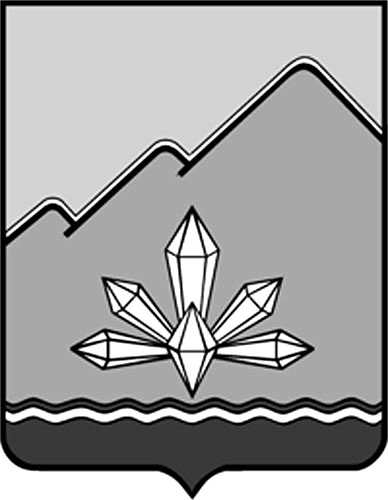 ФИНАНСОВОЕ УПРАВЛЕНИЕ АДМИНИСТРАЦИИ ДАЛЬНЕГОРСКОГО ГОРОДСКОГО ОКРУГА ПРИМОРСКОГО КРАЯПОЯСНИТЕЛЬНАЯ ЗАПИСКАк проекту решения Думы Дальнегорского городского округа о внесении изменений в решение о бюджете Дальнегорского городского округа на 2021 год и плановый период 2022 и 2023 годовНа основании статьи 28 Устава Дальнегорского городского округа, Положения «О бюджетном процессе в Дальнегорском городском округе» Глава Дальнегорского городского округа направляет на рассмотрение Думы Дальнегорского городского округа проект решения «О внесении изменений в решение Думы Дальнегорского городского округа «О бюджете Дальнегорского городского округа на 2021 год и плановый период 2022 и 2023 годов» (далее – проект решения). С учетом предлагаемых изменений основные параметры бюджета ДГО:на 2021 год составят:– по доходам – 1 514 202 844,88 рублей, с увеличением к утвержденному объему доходов на 8 093 223,08 рублей (по утвержденному решению – 1 506 109 621,80 рублей).– по расходам –  1 548 319 184,66 рублей, с уменьшением к утвержденному объему расходов на 20 027 635,15 рублей (по утвержденному решению – 1 568 346 819,81 рублей).– дефицит бюджета – 34 116 339,78 рублей, с уменьшением к утвержденному объему на 28 120 858,23 рублей (по утвержденному решению – 62 237 198,01 рублей).Для внесения изменений в решение «О бюджете Дальнегорского городского округа на 2021 год и плановый период 2022 и 2023 годов» и рассмотрения проекта решения Думой Дальнегорского городского округа на очередном заседании имеются следующие основания:необходимость уточнения безвозмездных поступлений из краевого бюджета по доходам бюджета Дальнегорского городского округа;увеличение доходной части бюджета;отражение в расходной части бюджета Дальнегорского городского округа целевых средств краевого бюджета;необходимость внесения изменений по расходам.Общая сумма доходов бюджета Дальнегорского городского округа на 2021 год увеличена на сумму 8 093 223,08 рублей, в том числе по:Объем расходов бюджета Дальнегорского городского округа в 2021 году уменьшен за счет целевых безвозмездных поступлений на сумму 7 523 810,12 рублей, из них:По предложениям главных распорядителей бюджетных средств в 2021 году уменьшены расходы бюджета на сумму 12 503 825,03 рублей, в том числе:Кроме этого, проектом бюджета предусмотрено перераспределение бюджетных ассигнований по предложениям главных распорядителей бюджетных средств, в том числе: По предложению главного распорядителя бюджетных средств – администрации Дальнегорского городского округа:бюджетные ассигнования, предусмотренные на мероприятия по содержанию территории муниципального образования (за исключением дорог местного значения) в сумме 85 000,00 рублей в связи с экономией по мероприятию по благоустройству стационарных объектов, перераспределены на мероприятия по обустройству мест, предназначенных для выгула домашних животных (собак) на разработку проектно-сметной документации.бюджетные ассигнования, предусмотренные на осуществление отдельных государственных полномочий по государственному управлению охраной труда в сумме 52 876,60 рублей, на осуществление государственных полномочий по регистрации и учёту граждан, имеющих право на получение жилищных субсидий в связи с переселением из районов Крайнего Севера и приравненных к ним местностей в сумме 65 006,38 рублей, на обеспечение деятельности МКУ «Обслуживающее учреждение» в сумме 1 000,00 рублей, на реализацию отдельных государственных полномочий органов опеки и попечительства в отношении несовершеннолетних в сумме 333 049,50 рублей перераспределены между видами расходов;бюджетные ассигнования, предусмотренные на проведение мероприятий по проектированию, созданию, реконструкции, капитальному ремонту, ремонту и содержанию объектов благоустройства (за исключением расходов на осуществление дорожной деятельности) в сумме 1 000 000,00 рублей на установку скамеек и урн перераспределены на мероприятия по содержанию территории муниципального образования (за исключением дорог местного значения) в связи с уточнением целевой статьи расходов;бюджетные ассигнования, предусмотренные на мероприятия по профилактике и устранению последствий распространения COVID-19 в сумме 202,69 рублей, возвращены в резервный фонд администрации ДГО в связи с отсутствием необходимости.По предложению главного распорядителя бюджетных средств – управление образования администрации Дальнегорского городского округа:бюджетные ассигнования, предусмотренные на мероприятия в сфере образования в сумме 16 000,00 рублей, на обеспечение деятельности управления образования в сумме 84 810,23 рублей, перераспределены между видами расходов.По предложению главного распорядителя бюджетных средств – управление культуры, спорта и молодежной политики администрации Дальнегорского городского округа:бюджетные ассигнования, предусмотренные на обеспечение деятельности библиотек в сумме 1 985,20 рублей, перераспределены на обеспечение софинансирования мероприятий по модернизации библиотек в части комплектования книжных фондов;бюджетные ассигнования, предусмотренные на мероприятия в области физической культуры и массового спорта в сумме 123 605,00 рублей, на мероприятия в области молодежной политики в сумме 34 290,00 рублей, на обеспечение деятельности управления культуры, спорта и молодежной политики администрации ДГО в сумме 21 528,00 рублей перераспределены между целевыми статьями и видами расходов.По предложению главного распорядителя бюджетных средств – управление муниципального имущества администрации Дальнегорского городского округа:бюджетные ассигнования, предусмотренные на обеспечение деятельности управления муниципального имущества администрации ДГО в сумме 110 180,25 рублей, перераспределены между видами расходов.По предложению главного распорядителя бюджетных средств – Контрольно-счетная палата Дальнегорского городского округа:бюджетные ассигнования, предусмотренные на обеспечение деятельности Контрольно-счетной палаты ДГО в сумме 72 549,19 рублей, перераспределены между целевыми статьями и видами расходов.	В связи с уменьшением расходной части бюджета Дальнегорского городского округа дефицит бюджета на 2021 год уменьшен на 28 120 858,23 рублей и составляет 34 116 339,78 рублей. Источником покрытия дефицита бюджета является остаток денежных средств на едином счете бюджета Дальнегорского городского округа по состоянию на 01.01.2021.	В связи с корректировкой расходов бюджета внесены следующие изменения в текстовую часть и соответствующие приложения к проекту решения:	1. в пункте 3.6 общий объем бюджетных ассигнований на исполнение публичных нормативных обязательств уменьшен на 1 456 991,07 рублей, в том числе:	- на выплаты компенсации части платы, взимаемой с родителей (законных представителей) за присмотр и уход за детьми, осваивающими образовательные программы дошкольного образования в организациях, осуществляющих образовательную деятельность – уменьшен на 832 009,00 рублей;	- на доплаты к пенсиям муниципальных служащих – уменьшен на 126 272,50 рублей;	- на выплаты на содержание ребенка, находящегося под опекой (попечительством) – уменьшен на 498 709,57 рублей.	2. в пункте 12 проекта решения уменьшен объем бюджетных ассигнований муниципального дорожного фонда Дальнегорского городского округа на 2021 год на сумму 34 091,03 рублей.         3. в пункте 18 проекта решения уменьшен объем бюджетных ассигнований на осуществление бюджетных инвестиций в объекты муниципальной собственности на 2021 год на сумму 5 872 454,31 рублей, в том числе:         - на строительство автомобильных дорог для подъезда к земельным участкам, предоставленным многодетным семьям в районе ул. Ильченко, ул. Цветная, ул. Крайняя, ул. Заводская, ул. Лесная в г. Дальнегорске – уменьшен на 1 787 639,52 рублей;         - на обеспечение мероприятий по переселению граждан из аварийного жилищного фонда – увеличен на 189 045,60 рублей,         - на реконструкцию МБУ ДК «Горняк» - уменьшен на 4 273 860,39 рублей.         4. в приложении 4 внесены изменения в перечень главных администраторов доходов бюджета Дальнегорского городского округа - органов государственной власти Российской Федерации, органов государственной власти Приморского края, закрепляемые за ними виды (подвиды) доходов бюджета.	5. в приложениях 1, 6, 7, 8, 9, 10 отражены изменения по ранее указанным основаниям.         Предложенная корректировка бюджета Дальнегорского городского округа на 2021 год и плановый период соответствует требованиям Бюджетного кодекса Российской Федерации и Положению «О бюджетном процессе в Дальнегорском городском округе».Начальник финансового управления администрации Дальнегорского городского округа                                                                                       Г.П. Пинская2021 годбезвозмездным поступлениям – всего,+6 125 579,88в том числе,дотациям – всего,+13 649 390,00в том числе,на поддержку мер по обеспечению сбалансированности местных бюджетов+13 649 390,00Основание: Постановление Правительства Приморского края № 770-пп от 06.12.2021субсидиям – всего,в том числе,-3 937 215,60на поддержку отрасли культуры+534 900,77Основание: Закон Приморского края от 25.11.2021 № 16-КЗ, уведомление о предоставлении субсидии, субвенции, иного межбюджетного трансферта, имеющего целевое назначение от 02.12.2021 № 2480на строительство, реконструкцию, ремонт объектов культуры (в том числе проектно-изыскательские работы), находящихся в муниципальной собственности, и приобретение объектов культуры для муниципальных нужд-4 239 669,50Основание: Закон Приморского края от 25.11.2021 № 16-КЗ, уведомление о предоставлении субсидии, субвенции, иного межбюджетного трансферта, имеющего целевое назначение от 03.12.2021 № 2500на приобретение ледозаливочной техники-44 913,54Основание: Закон Приморского края от 25.11.2021 № 16-КЗ, уведомление о предоставлении субсидии, субвенции, иного межбюджетного трансферта, имеющего целевое назначение от 03.12.2021 № 2489на приобретение и поставку спортивного инвентаря, спортивного оборудования и иного имущества для развития лыжного спорта-187 533,33Основание: Закон Приморского края от 25.11.2021 № 16-КЗ, уведомление о предоставлении субсидии, субвенции, иного межбюджетного трансферта, имеющего целевое назначение от 03.12.2021 № 2492субвенциям – всего,-3 586 594,52в том числе,на обеспечение мер социальной поддержки педагогическим работникам муниципальных образовательных организаций Приморского края-815 000,00Основание: Закон Приморского края от 25.11.2021 № 16-КЗ, уведомление о предоставлении субсидии, субвенции, иного межбюджетного трансферта, имеющего целевое назначение от 29.11.2021 № 2268на организацию и обеспечение оздоровления и отдыха детей Приморского края (за исключением организации отдыха детей в каникулярное время)-977 875,95Основание: Закон Приморского края от 25.11.2021 № 16-КЗ, уведомление о предоставлении субсидии, субвенции, иного межбюджетного трансферта, имеющего целевое назначение от 28.11.2021 № 2302на компенсацию части платы, взимаемой с родителей (законных представителей) за присмотр и уход за детьми, посещающими образовательные организации, реализующие образовательные программы дошкольного образования-832 009,00Основание: Закон Приморского края от 25.11.2021 № 16-КЗ, уведомление по расчетам между бюджетами по межбюджетным трансфертам от 29.11.2021 № 2337на реализацию государственных полномочий по социальной поддержке детей, оставшихся без попечения родителей, и лиц, принявших на воспитание в семью детей, оставшихся без попечения родителей-961 709,57Основание: Закон Приморского края от 25.11.2021 № 16-КЗ, уведомление о предоставлении субсидии, субвенции, иного межбюджетного трансферта, имеющего целевое назначение от 02.12.2021 № 2441налоговые и неналоговые доходы – всего,+1 967 643,20в том числе,Государственная пошлина-100 000,00Основание: прогноз главного администратора доходов бюджета – Управление муниципального имущества администрации ДГОДоходы от использования имущества+426 500,00Основание: прогноз главного администратора доходов бюджета – Управление муниципального имущества администрации ДГОДоходы от оказания платных услуг (работ)+240 910,80Основание: прогноз главного администратора доходов бюджета – Администрация ДГОДоходы от компенсации затрат государства+417 766,00Основание: прогноз главного администратора доходов бюджета – Администрация ДГОДоходы от продажи материальных и нематериальных активов+692 664,00Основание: прогноз главного администратора доходов бюджета – Управление муниципального имущества администрации ДГОШтрафы+265 702,40Основание: прогноз главных администраторов доходов бюджета – Администрация ДГО, Финансовое управление администрации ДГОПрочие неналоговые доходы+24 100,00Основание: прогноз главного администратора доходов бюджета – Управление муниципального имущества администрации ДГО2021 годВсего,в том числе:-7 523 810,12По главному распорядителю бюджетных средств – администрация Дальнегорского городского округа – всего,-961 709,57в том числе,на реализацию государственных полномочий по социальной поддержке детей, оставшихся без попечения родителей, и лиц, принявших на воспитание в семью детей, оставшихся без попечения родителей-961 709,57По главному распорядителю бюджетных средств – управление образования администрации Дальнегорского городского округа – всего,-2 624 884,95в том числе,на осуществление отдельных государственных полномочий по обеспечению мер социальной поддержки педагогическим работникам муниципальных образовательных организаций-815 000,00компенсация части платы, взимаемой с родителей (законных представителей) за присмотр и уход за детьми, посещающими образовательные организации, реализующие образовательные программы дошкольного образования-832 009,00на осуществление отдельных государственных полномочий по организации и обеспечению оздоровления и отдыха детей (за исключением организации отдыха детей в каникулярное время)-977 875,95По главному распорядителю бюджетных средств – управление культуры, спорта и молодежной политики администрации Дальнегорского городского округа – всего,-3 937 215,60в том числе,на реализацию мероприятий по модернизации библиотек в части комплектования книжных фондов, осуществляемые на условиях софинансирования+534 900,77на приобретение ледозаливочной техники, осуществляемые на условиях софинансирования за счет средств краевого бюджета-44 913,54на приобретение и поставку спортивного инвентаря, спортивного оборудования и иного имущества для развития лыжного спорта, осуществляемые на условиях софинансирования за счет средств краевого бюджета-187 533,33на строительство, реконструкцию, ремонт объектов культуры (в том числе проектно-изыскательские работы), находящихся в муниципальной собственности, и приобретение объектов культуры для муниципальных нужд, осуществляемые на условиях софинансировани-4 239 669,50По главному распорядителю бюджетных средств – администрация Дальнегорского городского округа – всего,-11 190 614,81в том числе,расходы, связанные с исполнением решений, принятых судебными органами-1 424 928,24отсутствие необходимостимероприятия в рамках обеспечения пожарной безопасности-2,00экономия по результатам закупок товаров, работ, услугна реализацию проекта инициативного бюджетирования по направлению "Твой проект" "Асфальтированный проезд к многоквартирному жилому дому по адресу: г. Дальнегорск, ул. 1-ая Советская, д.22"-30 303,03невозможность реализации мероприятия в связи с отсутствием заявок на участие в аукционах на реализацию проектана социальные выплаты молодым семьям для приобретения (строительства) стандартного жилья, осуществляемые на условиях софинансирования-66 621,05уточнение доли софинансирования местного бюджетакапитальный ремонт и ремонт дворовых территорий многоквартирных домов, проездов к дворовым территориям многоквартирных домов населённых пунктов-3 788,00экономия, сложившаяся по результатам проведения конкурсных процедурна обеспечение мероприятий по переселению граждан из аварийного жилищного фонда, в том числе переселению граждан из аварийного жилищного фонда с учетом необходимости развития малоэтажного жилищного строительства за счет средств местного бюджета-14 952,40экономия в связи с уменьшением средней рыночной стоимости 1 кв.м. общей площади жилого помещения на территории ДГОтекущее содержание, техническое обслуживание и эксплуатация муниципальных объектов наружного освещения на территории Дальнегорского городского округа-78 331,20экономия, сложившаяся по результатам проведения конкурсных процедурпроведение мероприятий по проектированию, созданию, реконструкции, капитальному ремонту, ремонту и содержанию объектов благоустройства (за исключением расходов на осуществление дорожной деятельности)-10 000,00экономия, сложившаяся по результатам проведения конкурсных процедурмероприятия по содержанию территории муниципального образования (за исключением дорог местного значения)-9 435 416,30реализация мероприятия по благоустройству территорий под размещение стационарных объектов перенесена на 2022 годдоплаты к пенсиям муниципальных служащих-126 272,50уменьшение количества получателей доплаты к страховым пенсияминформационное освещение деятельности органов местного самоуправления в средствах массовой информации-0,09экономия, сложившаяся по результатам проведения конкурсных процедурПо главному распорядителю бюджетных средств – управление образования администрации Дальнегорского городского округа – всего,-7 580,00в том числе,обеспечение деятельности общеобразовательных учреждений-1 580,00экономия по мероприятию по профилактике детского дорожно-транспортного травматизма для приобретения светоотражающих значковмероприятия в сфере образования-6 000,00экономия по результатам проведения конкурса "Моя педагогическая инновация"По главному распорядителю бюджетных средств – управление культуры, спорта и молодежной политики администрации Дальнегорского городского округа – всего,-41 379,97в том числе,расходы на приобретение ледозаливочной техники, осуществляемые на условиях софинансирования-1 389,08уточнение доли софинансирования местного бюджетарасходы на приобретение и поставку спортивного инвентаря, спортивного оборудования и иного имущества для развития лыжного спорта, осуществляемые на условиях софинансирования-5 800,00уточнение доли софинансирования местного бюджетарасходы на строительство, реконструкцию, ремонт объектов культуры (в том числе проектно-изыскательские работы), находящихся в муниципальной собственности, и приобретение объектов культуры для муниципальных нужд, осуществляемые на условиях софинансирован-34 190,89уточнение доли софинансирования местного бюджетаПо главному распорядителю бюджетных средств – управление муниципального имущества администрации Дальнегорского городского округа – всего,-908 478,13в том числе,расходы, связанные с исполнением решений, принятых судебными органами+203 998,00возмещение собственникам выкупной стоимости за изымаемые помещения аварийного фондана осуществление функций по управлению и распоряжению муниципальной собственностью Дальнегорского городского округа-1 112 476,13экономия, сложившаяся по результатам проведения конкурсных процедур, а также в связи с отсутствием продаж муниципального имущества в 4 квартале 2021 года (НДС)По главному распорядителю бюджетных средств – Дума Дальнегорского городского округа – всего,-355 772,12в том числе,на обеспечение деятельности Думы Дальнегорского городского округа-355 772,12экономия в связи с отсутствием потребности